О проекте1. Номинация, в рамках которой запланирована реализация проектаДанное поле обязательно для заполнения. Следует выбрать номинацию из списка: 1) «Профилактика социального сиротства, безнадзорности, правонарушений и девиантного поведения несовершеннолетних, жестокого обращения с детьми, поддержка материнства и детства, устройство детей, оставшихся без попечения родителей, в приемные семьи»;2) «Социальная адаптация инвалидов и их семей, организация сопровождаемого содействия занятости инвалидов»;3) «Повышение качества жизни людей пожилого возраста»;4) «Деятельность в области образования, науки, искусства, культуры (в том числе сохранение и популяризация объектов культурного наследия), содействие духовному развитию личности»;5) «Деятельность в области здравоохранения, профилактики и охраны здоровья граждан, пропаганды здорового образа жизни, улучшения морально-психологического состояния граждан, физической культуры»;6) «Развитие межнационального сотрудничества, противодействие проявлениям неонацизма, современных форм расизма, расовой и национальной дискриминации, патриотическое воспитание молодежи, проведение поисковой работы, направленной на выявление неизвестных воинских захоронений и непогребенных останков защитников Отечества, установление имен погибших и пропавших без вести при защите Отечества»;7) «Деятельность в области экологии, защиты животных, участие населения в охране общественного порядка, профилактике и (или) тушении пожаров и проведении аварийно-спасательных работ»;8) «Развитие территориального общественного самоуправления, создание и развитие ресурсных центров добровольцев (волонтеров), ресурсных образовательных центров, ресурсных центров поддержки общественных организаций, оказание юридической помощи на безвозмездной основе гражданам и некоммерческим организациям, правовое просвещение населения»;9) «Профилактика социально опасных форм поведения граждан, в том числе профилактика немедицинского потребления наркотических средств и психотропных веществ, комплексная реабилитация и социализация лиц, стремящихся к избавлению от наркотической зависимости»2. Название проекта(не более 1000 символов)Данное поле обязательно для заполнения. Название проекта следует писать без кавычек с заглавной буквы и без точки в конце. После подачи заявки название проекта изменить нельзя.3. Краткое описание проекта (деятельности в рамках проекта)(не более 3000 символов)Данное поле обязательно для заполнения. По сути, это текстовая презентация проекта, отражающая основную идею проекта, целевую группу, содержание проекта и наиболее значимые ожидаемые результаты. Текст краткого описания будет общедоступным (в том числе в форме публикаций в СМИ и в сети Интернет). Для экспертов, оценивающих заявку, это поле должно содержать ёмкий и исчерпывающий ответ на вопрос: «Что и для кого заявитель хочет сделать, на какую работу запрашивает субсидию?»4. География проекта(не более 3000 символов)Данное поле обязательно для заполнения. География должна быть реалистичной: следует перечислить только те населенные пункты и территории, где непосредственно будут проводиться мероприятия проекта и (или) где находятся представители целевых групп, с которыми запланировано взаимодействие в рамках мероприятий проекта.Рекомендуется проверить, подтверждена ли актуальность проблемы целевой группы на каждой из указанных территорий. Важно убедиться, что деятельность на территории, где непосредственно будут проводиться мероприятия, не противоречит уставу организации.5. Дата начала реализации проектаПоле заполняется автоматически сведениями из раздела «Календарный план»Реализация проекта за счёт гранта должна начинаться не ранее даты, указанной в положении о конкурсе.При заполнении заявки на портале изменить срок проекта можно в секции «Календарный план».6. Дата окончания реализации проектаПоле заполняется автоматически сведениями из раздела «Календарный план»Реализация проекта за счёт субсидии должна завершиться не позднее даты, указанной в положении о конкурсе.При заполнении заявки на портале изменить срок проекта можно в секции «Календарный план».7. Обоснование социальной значимости проекта(не более 2500 символов)Данное поле обязательно для заполнения.Следует подробно описать проблему, которую планируется решить в рамках проекта. Если проблем несколько — необходимо описать каждую из них.7.1 Документы, подтверждающие актуальность проектаПодтвердить существование описанной Вами проблемы можно материалами, отражающими ход и результат исследований — это списки вопросов интервью с представителями целевой группы, расшифровки ответов респондентов, результаты наблюдений и опросов, более подробно описанные выводы и статистика результатов исследований и так далее. Также в этом поле возможно предоставление результатов сторонних исследований, подтверждающих проблему: статистические данные, предоставленные органами власти, результаты исследований и практический опыт работы других НКО, работающих над решением схожих социальных проблем.Возможно загрузить файлы в формате pdf (размер не должен превышать 2 мегабайт).8. Целевые группы проекта(не более 1000 символов)Данное поле обязательно для заполнения.Следует подробно описать проблему целевой группы, которую планируется решить в рамках проекта. Если целевых групп несколько — необходимо описать проблему каждой из них.Рекомендуем придерживаться следующего плана:1. Каких людей касается проблема? Коротко описать целевую группу: ее состав и количество представителей на конкретной территории реализации проекта.2. В чем заключается проблема? Важно описать, что сейчас не устраивает конкретную целевую группу и каковы причины существования этой проблемы.3. Привести результаты собственных исследований целевой группы: наблюдения, опросы, интервью, а также результаты сторонних исследований со ссылками на источники.4. Указать (при наличии) конкретные цитаты из СМИ, выдержки из официальной статистики, сведения от органов власти, которые касаются выбранной целевой группы на выбранной территории, обязательно сопроводив информацию ссылками на источники.9. Цели проекта(не более 1000 символов)Данное поле обязательно для заполнения.Цель должна быть напрямую связана с целевой группой, направлена на решение или смягчение заявленной социальной проблемы этой группы и достижима к моменту завершения проектаВажно убедиться, что достижение цели можно будет измерить количественными и качественными показателями, указанными в соответствующих полях заявки.Следует избегать общих фраз, формулировка должна быть максимально конкретной.Как правило, у проекта одна цель, которую возможно достичь, решив несколько задач. Если у проекта несколько целей, следует указать каждую из них в отдельном поле.(Примечание: при заполнении заявки на портале в каждое отдельное поле следует добавлять одну цель (без указания порядкового номера), при необходимости можно увеличить количество полей).10. Задачи проекта(не более 300 символов)Данное поле обязательно для заполнения.Следует перечислить только те задачи, которые будут способствовать достижению цели проекта.Важно обеспечить логическую связь между задачами и причинами проблем целевых групп. Как правило, задачами проекта являются шаги по устранению выявленных причин.Каждую задачу необходимо указать в отдельном поле. Все задачи автоматически появятся в разделе «Календарный план».Важно не путать задачи с мероприятиями проекта.(Примечание: на портале каждая задача помещается в отдельное поле, без указания порядкового номера, при необходимости можно увеличить количество полей. Для того, чтобы удалить задачу необходимо сначала удалить мероприятия в календарном плане, соответствующие данной задаче). 11. Партнеры проектаПо желанию заявителя можно указать партнёров проекта (организаций и (или) физических лиц), которые готовы оказать информационную, консультационную, организационную, материальную и (или) иную поддержку реализации проекта.Следует выбрать вид поддержки из списка или ввести свой вариант. 12. Письма поддержки, соглашения о сотрудничестве и иные аналогичные документыПо желанию заявителя можно загрузить документы и (или) файлы, отражающие публичную или экспертную оценку проекта. Размер файла не должен быть больше 2 мегабайт. Формат файлов: pdf, jpg, jpeg, png, tiff.13. Как будет организовано информационное сопровождение проектаДанное поле обязательно для заполнения. Следует указать, каким образом будет обеспечено освещение проекта в целом и его ключевых мероприятий 
в СМИ и в сети Интернет.14. Количественные результаты Данное поле обязательно для заполнения.Необходимо определить группы людей в связке с ожидаемыми положительными изменениями для них по итогам реализации проекта, и указать их планируемое количество. Например, «Учащиеся 10-11 классов школ района, определившиеся с выбором профессии», «Дети города N с ограниченными возможностями здоровья по зрению, воспользовавшиеся оцифрованными материалами по краеведению». Важно проследить, чтобы общее количество людей, указанных в данном разделе, соответствовало суммарному количеству людей, указанных в графе «Ожидаемые результаты» раздела «Календарный план».15. Качественные результатыДанное поле обязательно для заполнения.В поле «Качественные результаты» важно конкретно ответить на вопрос «Что и как изменится у каждой из целевых групп после реализации мероприятий проекта?», а также продумать и описать способы измерения этих изменений и проверки, что запланированные качественные результаты будут достигнуты.16. Дальнейшее развитие проекта16. Дальнейшее развитие проектаПо желанию заявителя можно привести планы по реализации проекта после завершения грантового финансирования и указать отложенный социальный эффект.17. Источники ресурсного обеспечения проекта в дальнейшемПо желанию заявителя можно указать предполагаемые источники ресурсного обеспечения реализации проекта после завершения грантового финансирования 18. Видео о проектеПри наличии видеоматериалов о проекте Вы можете указать ссылку. Можно указать до 3 ссылок.2 Руководитель проекта1. Добавить фотографиюНеобходимо загрузить фотографию. Размер файла не должен быть больше 10 мегабайт. Формат файла: только изображения jpg, png, tiff.2. Должность руководителя проекта в организации-заявителе(не более 300 символов)Данное поле обязательно для заполнения3. ФИО руководителя проектаДанное поле обязательно для заполнения 4. Дата рожденияДанное поле обязательно для заполнения5. Электронная почтаДанное поле обязательно для заполнения6. Рабочий телефонДанное поле обязательно для заполнения7. Мобильный телефонДанное поле обязательно для заполнения8. ОбразованиеПо желанию заявителя можно указать информацию об образованииосновное общее (9 классов)среднее общее (11 классов)среднее профессиональноенезаконченное высшеевысшееболее одного высшего9. Образовательные организации и специальностиПо желанию заявителя можно указать информацию об образовании1. Образовательная организация:2. Специальность:3. Год начала:4. Год окончания:10. Опыт работыПо желанию заявителя можно указать информацию об опыте работы1. Организация:2. Должность:3. Год начала:4. Год окончания:11. Дополнительные сведения(не более 2500 символов) В этом поле можно указать дополнительную информацию о достижениях, добавить ссылки на публикации и другие материалы, а также указать любую информацию, которая поможет экспертам конкурса убедиться в наличии опыта, достаточного для того, чтобы успешно справиться с заявленной ролью в команде проекта.12. Рекомендации, письма, отзывы, характеристикиПо желанию заявителя можно загрузить до 5 документов и (или) файлов, отражающих публичную или экспертную оценку компетенций руководителя проекта. Размер файла не должен быть больше 10 мегабайт. Формат файлов: pdf, jpg, jpeg, png, tiff.13. Ссылки на профиль в социальных сетях(не более 1000 символов)Данное поле можно оставить пустым. По желанию заявителя в этом поле можно указать ссылки на профили в социальных сетях (не более 5 ссылок).14. Научные степени и специализации3. Команда проектаВ данном разделе следует заполнить нижеприведённую форму на каждого ключевого члена команды проекта1. Должность или роль в заявленном проекте(до 300 символов)Данное поле обязательно для заполнения. 2. ФИО члена командыДанное поле обязательно для заполнения 3. ОбразованиеПо желанию заявителя можно указать информацию об образованииосновное общее (9 классов)среднее общее (11 классов)среднее профессиональноенезаконченное высшеевысшееболее одного высшего4. Образовательные организации и специальностиПо желанию заявителя можно указать информацию об образовании1. Образовательная организация:2. Специальность:3. Год начала:4. Год окончания:5. Дополнительные сведения(не более 2500 символов) В этом поле можно указать дополнительную информацию о достижениях, добавить ссылки на публикации и другие материалы, а также указать любую информацию, которая поможет экспертам конкурса убедиться в наличии опыта, достаточного для того, чтобы успешно справиться с заявленной ролью в команде проекта.6. Научные степени и специализации4. Организация-заявитель1. ОГРННа портале следует ввести ОГРН организации, внимательно проверить цифры и нажать кнопку «Добавить организацию» в специальной форме. После нажатия данной кнопки производится автоматическая загрузка актуальных сведений об организации из единого государственного реестра юридических лиц.Вместо ОГРН можно ввести ИНН в поле 2.Поля, которые автоматически заполнены сведениями из ЕГРЮЛ, выделяются зеленой рамкой. В случае некорректности таких данных можно нажать кнопку «Требуются исправления автозаполненных данных». После этого можно будет редактировать автоматически заполненные поля. В случае некорректного исправления автозаполненных данных заявка на участие в конкурсе не будет допущена до независимой экспертизы.2. ИННВ данном поле должен отображаться корректный ИНН организации, если ранее в поле 1 был введен ОГРН организации и была нажата кнопка «Добавить организацию» в специальной форме. Вместо ввода ОГРН в поле можно ввести ИНН организации в данном поле, внимательно проверить цифры и нажать кнопку «Добавить организацию». В этом случае поле 1 и другие поля, куда вносятся сведения из ЕГРЮЛ, будут заполнены автоматически.3. КППЗаполняется автоматически4. Дата регистрации организацииЗаполняется автоматически5. Полное наименование организацииЗаполняется автоматически.Следует указать полное наименование организации в точном соответствии с ее уставом6. Сокращённое наименование организацииЗаполняется автоматически.Следует указать сокращенное наименование организации (если имеется) в точном соответствии с ее уставом7. Адрес (место нахождения) организацииЗаполняется автоматически.Следует указать адрес организации, указанный в едином государственном реестре юридических лиц (юридический адрес).8. Фактическое место нахождения организацииДанное поле обязательно для заполнения.Следует указать фактический адрес организации, включая почтовый индекс.9. Адрес для направления организации юридически значимых сообщенийДанное поле обязательно для заполнения. Следует указать адрес организации (с почтовым индексом), по которому организации можно направлять юридически значимые сообщения и документы.10. Руководитель организацииУказывается Ф.И.О. и должность руководителя организации, а также делается отметка о том, совпадают ли данные с данными ЕГРЮЛ. 11. Дата рождения руководителяДанное поле обязательно для заполнения.12. Информация о наличии коллегиального органа управленияСледует поставить отметку, если у организации-заявителя есть коллегиальный орган управления (совет, президиум и т. п.). При отсутствии такого органа отметка не ставится. Общее собрание членов организации таким органом не является13. Файл устава организацииСледует отсканировать и загрузить оригинал действующей редакции устава организации с цветной печатью регистрирующего органа (со всеми внесенными изменениями) в виде электронной копии – одного многостраничного файла в формате PDF объемом не более 10 мегабайт на портал.Не допускается частичное сканирование устава. На сайте Конкурса в разделе Материалы размещен пример правильного файла, содержащего устав организации.14. Главный бухгалтерНеобходимо выбрать один из предложенных вариантов ведения бухгалтерского учета в организации и указать сведения о лице, выполняющем соответствующие функции в организации ведение бухгалтерского учета возложено на главного бухгалтера организациируководитель организации принял ведение бухгалтерского учета на себяведение бухгалтерского учета возложено на другого работника организацииведение бухгалтерского учета передано по договору другой организацииведение бухгалтерского учета передано по договору индивидуальному предпринимателюведение бухгалтерского учета передано по договору физическому лицу15. Информация о наличии лиц, имеющих право подписи без доверенностиСледует поставить отметку, если у организации-заявителя есть лица, имеющие право подписи без доверенности, кроме руководителя. При отсутствии таких лиц отметка не ставится16. Контактный телефон организацииДанное поле обязательно для заполнения. Следует указать номер телефона, по которому можно связаться с организацией и который будет размещен в открытом доступе, в том числе в сети Интернет 17. Адрес электронной почты для направления организации юридически значимых сообщенийДанное поле обязательно для заполнения. Следует указать адрес электронной почты, по которому организации можно направлять юридически значимые сообщения и документы18. Основные виды деятельности организацииДанное поле обязательно для заполнения.  Следует указать не более 10 видов деятельности, осуществляемых организацией в соответствии с ее уставом, путем выбора из списка и (или) ввода своих вариантов:укрепление межнациональных, межэтнических и межконфессиональных отношений, профилактика экстремизма и ксенофобии;организация и осуществление деятельности территориального общественного самоуправления;участие в охране общественного порядка и оказание содействия органам, уполномоченным осуществлять охрану общественного порядка;участие в обучении населения навыкам безопасного поведения и спасания людей на водных объектах, организация и обеспечение функционирования общественных спасательных постов в местах массового отдыха населения на водоемах;научно-исследовательские работы по проблемам деятельности и развития социально ориентированных некоммерческих организаций;оказание информационной, методической, консультационной, организационной и иной ресурсной поддержки социально ориентированным некоммерческим организациям;оказание юридических, информационных и консультационных услуг на безвозмездной или льготной основе гражданам и (или) некоммерческим организациям по вопросам организации и ведения предпринимательской деятельности;деятельность, направленная на внедрение, применение и продвижение технологий разрешения конфликтов, основанных на принципах медиации (посредничества);свой вариант:___________________________________________________________________19. Целевые группы, опыт работы с которыми имеет организацияДанное поле обязательно для заполненияСледует выбрать один или несколько вариантов из списка и (или) вписать свой вариант целевой группы20. Дополнительные документы об организацииНа портале по желанию заявителя можно загрузить до 5 файлов в формате PDF, отражающих дополнительную информацию об организации. Размер файлов не больше 10 мегабайт.21. География организации(не более 1000 символов)Данное поле обязательно для заполнения. Следует указать территории, на которых осуществлялась деятельность организации (вся область, один или несколько МО, или населенных пунктов)22. Адрес электронной почты для внешних коммуникацийДанное поле обязательно для заполнения. Следует указать адрес электронной почты, по которому журналисты и другие заинтересованные лица могут связаться с организацией и который будет размещен в открытом доступе, в том числе в сети Интернет23. Веб-сайтПо желанию заявителя можно указать адрес сайта организации в сети Интернет. Если у организации нет сайта, следует написать «нет».24. Количество членов (участников) организации: физических лиц, юридических лицПо желанию заявителя можно указать общее количество членов (участников) организации: физических лиц, юридических лиц на 31 декабря года, предшествовавшего году подачи заявки.25. Количество добровольцевЗаполняется по желанию заявителя. Можно указать количество добровольцев организации за календарный год, предшествовавший году подачи заявки.5. Календарный планДата начала реализации проекта(ДД.ММ.ГГГГ)Данное поле обязательно для заполнения. Реализация проекта за счёт гранта должна начинаться не ранее даты, указанной в положении о конкурсе.Дата окончания реализации проекта(ДД.ММ.ГГГГ.)Данное поле обязательно для заполнения. Реализация проекта за счёт гранта должна завершиться не позднее даты, указанной в положении о конкурсе.Следует перечислить все мероприятия в рамках проекта, которые запланированы для выполнения каждой из поставленных задач и достижения цели проекта.В каждом мероприятии должны быть.Содержание и место проведения — подробная информация о том, что именно будет происходить, для какой  целевой группы это предназначено, а также сведения о том, где конкретно будет проведено мероприятие. Если в проекте несколько целевых групп, то мероприятия должны быть предусмотрены для каждой из них.Время проведения — в какой конкретно временной период будет проходить мероприятие. Не рекомендуется указывать в качестве времени проведения мероприятия «в течение всего проекта».Ожидаемый результат — это ответы на вопросы «Что будет сделано? Сколько?», «Что изменится? Как?», «Запланировано ли участие представителей целевых групп и в каком количестве?».6. Бюджет1.Оплата труда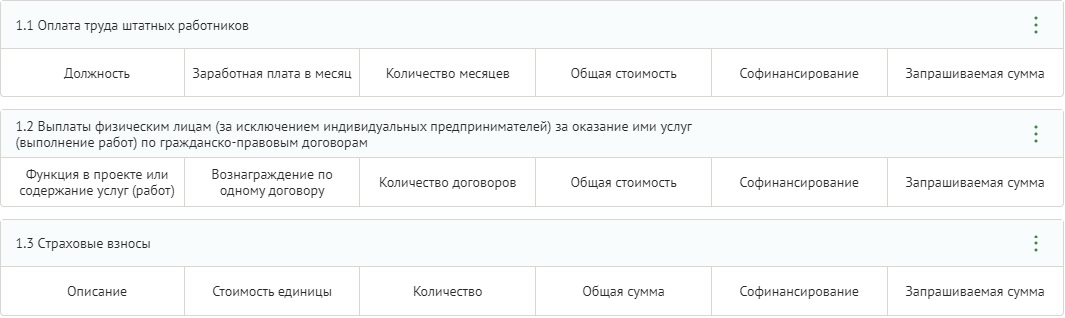 2.Командировочные расходы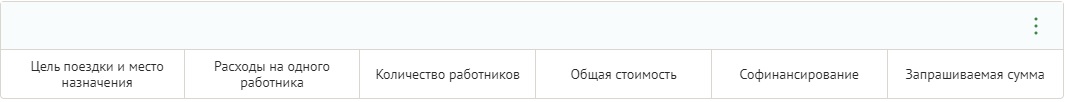 3.Офисные расходы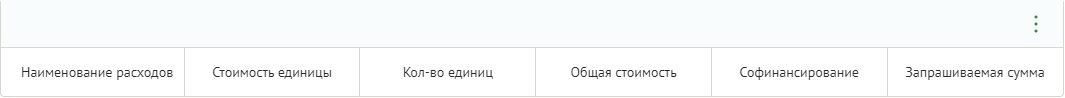 4.Приобретение, аренда специализированного оборудования, инвентаря и сопутствующие расходы5.Разработка и поддержка сайтов, информационных систем и иные аналогичные расходы6.Оплата юридических, информационных, консультационных услуг и иные аналогичные расходы7.Расходы на проведение мероприятий8.Издательские, полиграфические и сопутствующие расходы9.Прочие прямые расходы№п\пРешаемая задача*Мероприятие, его содержание, место проведенияДата началаДатаокончания Ожидаемые результаты 